ПРОЕКТ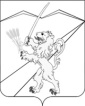 АДМИНИСТРАЦИЯ ЗАССОВСКОГО СЕЛЬСКОГО ПОСЕЛЕНИЯ ЛАБИНСКОГО РАЙОНАПОСТАНОВЛЕНИЕот										№ станица ЗассовскаяОб утверждении Порядка формирования и обеспечения спортивных сборных команд Зассовского сельского поселения Лабинского районаВ соответствии с Федеральным законом от 6 октября 2003 года № 131-ФЗ «Об общих принципах организации местного самоуправления в Российской Федерации», Федеральным законом от 4 декабря 2007 года № 329-ФЗ «О физической культуре и спорте в Российской Федерации» п о с т а н о в л я ю:1. Утвердить Порядок формирования и обеспечения спортивных сборных команд Зассовского сельского поселения Лабинского района (прилагается).2. Обнародовать настоящее постановление и разместить на официальном сайте администрации Зассовского сельского поселения Лабинского района https://zassovskoe.ru в информационно-телекоммуникационной сети «Интернет».3. Постановление вступает в силу со дня его обнародования.Глава администрацииЗассовского сельского поселенияЛабинского района                                                                            С.В. СуховеевПРИЛОЖЕНИЕУТВЕРЖДЕНпостановлением администрации Зассовского сельского поселения Лабинского районаот _____________ № ____ПОРЯДОКформирования и обеспечения спортивных сборных командЗассовского сельского поселения Лабинского района1. Настоящий Порядок определяет правила формирования, обеспечения и наделения статусом спортивной сборной команды Зассовского сельского поселения Лабинского района по соответствующему виду спорта (далее – спортивная сборная команда) коллективов спортсменов, относящихся к различным возрастным группам, тренеров, специалистов в области физической культуры и спорта:1) по видам спорта, включенным во Всероссийский реестр видов спорта;2) по национальным видам спорта, развиваемым на территории Краснодарского края, развитие которых не осуществляется соответствующей общероссийской спортивной федерацией.2. Правовой основой формирования и обеспечения спортивных сборных команд являются Конституция Российской Федерации, Федеральный закон от 6 октября ода № 131-ФЗ «Об общих принципах организации местного самоуправления в Российской Федерации», Федеральный закон от 4 декабря 2007 года № 329-ФЗ «О физической культуре и спорте в Российской Федерации», иные федеральные нормативные правовые акты, нормативные правовые акты Краснодарского края и муниципальные правовые акты Зассовского сельского поселения Лабинского района.3. Понятия, используемые в настоящем Порядке, применяются в том же значении, что и в Федеральном законе от 4 декабря 2007 года № 329-ФЗ «О физической культуре и спорте в Российской Федерации».4. Основной целью формирования спортивных сборных команд является создание конкурентоспособных команд по различным видам спорта, развиваемым на территории Зассовского сельского поселения Лабинского района (далее – муниципальное образование) для участия в официальных физкультурных и спортивных мероприятиях и делегирования спортсменов в спортивные сборные команды Краснодарского края и Российской Федерации.5. Основными задачами формирования спортивных сборных команд являются:1) отбор спортсменов в спортивные сборные команды Краснодарского края и Российской Федерации по различным видам спорта;2) подготовка спортсменов высокого класса для достижения высоких спортивных результатов;3) спортивная подготовка спортсменов, включенных в составы спортивных сборных команд (основного и резервного состава);4) формирование спортивного резерва для спортивных сборных команд муниципального образования, Краснодарского края и Российской Федерации;5) повышение спортивного престижа муниципального образования и развиваемых на его территории различных видов спорта.6. Спортивные сборные команды формируются ежегодно на основе списков кандидатов местных спортивных федераций, спортивных клубов, организаций дополнительного образования, осуществляющих деятельность в области физической культуры и спорта (далее – местные спортивные организации), руководителей муниципальных спортивных учреждений и утверждаются администрацией Зассовского сельского поселения Лабинского района (далее – администрация).7. Списки кандидатов в спортивные сборные команды (далее – списки кандидатов) формируются по видам спорта, включенным во Всероссийский реестр видов спорта, а также по национальным видам спорта, развиваемым на территории Краснодарского края, развитие которых не осуществляется соответствующей общероссийской спортивной федерацией.8. Формирование списков кандидатов осуществляется по итогам выступлений спортсменов на основании протоколов выступлений спортсменов в прошедшем спортивном сезоне в официальных спортивных соревнованиях, проводимых согласно плану физкультурных и спортивных мероприятий, утвержденному администрацией.Приоритет для включения в состав спортивной сборной команды при прочих равных условиях отдается спортсмену, показавшему наивысший результат в официальных соревнованиях (чемпионатах и первенствах) муниципального образования в прошедшем спортивном сезоне.9. Списки кандидатов формируются по двум составам в каждой возрастной группе – основной состав и резервный состав.10. Возрастные группы для спортсменов – кандидатов в спортивные сборные команды определяются в соответствии с Единой всероссийской спортивной классификацией, утвержденной в порядке, установленном законодательством Российской Федерации.11. В списки кандидатов включаются:1) спортсмены, относящиеся к различным возрастным группам, показавшие высокие спортивные результаты на официальных спортивных мероприятиях, включенных в календарный план (перечень) физкультурных и спортивных мероприятий (наименование муниципального образования), проживающие на территории Краснодарского края, согласно критериям, определенным Приложением к настоящему Порядку;2) тренеры и иные специалисты в области физической культуры и спорта, принимающие непосредственное участие в подготовке спортсменов – кандидатов в спортивные сборные команды.12. Предельная численность спортсменов, включаемых в списки кандидатов, утверждается администрацией с учетом максимального заявочного состава команд, допускаемых к участию в межмуниципальных и региональных физкультурных и спортивных мероприятиях:1) командные игровые виды спорта (спортивные дисциплины) – 1,5 состава;2) спортивные единоборства (включая гиревой спорт, пауэрлифтинг, тяжелую атлетику) – 2 состава;3) иные виды спорта – 2 состава.13. Списки кандидатов подписываются руководителем местной спортивной организации по соответствующему виду спорта и представляются в администрацию не позднее 1 марта текущего года по летним видам спорта и 1 сентября текущего года по зимним видам спорта.14. Списки членов сборных спортивных команд утверждаются постановлением администрации на основе списков кандидатов, представленных в соответствии с пунктом 13 настоящего Порядка местными спортивными организациями по соответствующему виду спорта:1) до 31 декабря текущего года по летним видам спорта (действительны на период с 1 января по 31 декабря последующего года);2) до 31 мая текущего года по зимним видам спорта (действительны на период с 1 июня по 31 мая последующего года).15. О принятом решении администрация уведомляет местную спортивную организацию (соответствующие местные спортивные организации), подавшую (подавшие) списки кандидатов, в течение 5 рабочих дней со дня принятия соответствующего решения.16. Руководство спортивной сборной командой по соответствующему виду спорта на правах единоначалия осуществляет старший тренер, который утверждается постановлением администрации по представлению местной спортивной организации сроком на один год.17. Утвержденные списки спортивных сборных команд, а также изменения и дополнения к спискам размещаются на официальном сайте администрации Зассовского сельского поселения Лабинского района в информационно-телекоммуникационной сети «Интернет».18. Обеспечение спортивных сборных команд осуществляется в следующих формах:1) финансовое;2) материально-техническое, в том числе обеспечение спортивной экипировкой;3) медико-биологическое;4) антидопинговое;5) научно-методическое.19. Обеспечение спортивных сборных команд осуществляется при проведении следующих мероприятий:1) участие членов спортивных сборных команд в официальных физкультурных и спортивных мероприятиях различного ранга (уровня);2) участие членов спортивных сборных команд в тренировочных мероприятиях и учебно-спортивных сборах.20. Обеспечение спортивных сборных команд осуществляется:1) на территории Краснодарского края;2) за пределами Краснодарского края, в случае участия спортивных сборных команд муниципального образования в соревнованиях и (или) тренировочных мероприятиях спортивных сборных команд Российской Федерации.21. Обеспечение подготовки спортивного резерва для спортивных сборных команд осуществляется администрацией во взаимодействии с местными спортивными организациями по тем же принципам и на тех же условиях, как и основного состава.22. Порядок и условия признания граждан кандидатами в состав спортивных сборных команд и иные вопросы обеспечения подготовки спортивного резерва для спортивных сборных команд определяются администрацией в соответствии с настоящим Порядком.23. Обеспечение спортивной сборной команды осуществляется за счет средств местного бюджета, средств выделяемых местными спортивными организациями по видам спорта, средств спонсоров и добровольных пожертвований граждан, иных источников, не запрещенных действующим законодательством Российской Федерации.24. Обеспечение спортивных сборных команд в установленных формах осуществляется согласно нормативам, утверждаемым правовым актом администрации.Глава администрацииЗассовского сельского поселенияЛабинского района                                                                            С.В. СуховеевПриложениек Порядку формирования и обеспечения спортивных сборных команд Зассовского сельского поселения Лабинского районаКРИТЕРИИформирования списков кандидатов в спортивные сборные командыГлава администрацииЗассовского сельского поселенияЛабинского района                                                                            С.В. СуховеевВозрастная группаСпортивный результатСпортивный результатСпортивный результатСпортивный результатВозрастная группаСоревнования муниципального уровняРегиональные соревнованияМежрегиональные соревнованияВсероссийские соревнованияВзрослая1 место1-3 место1-7 место1-20 местоЮниорская1-2 место1-5 место1-10 место1-25 местоЮношеская1-3 место1-7 место1-15 место1-30 место